Частное профессиональное образовательное учреждениеФИНАНСОВО-ЭКОНОМИЧЕСКИЙ КОЛЛЕДЖ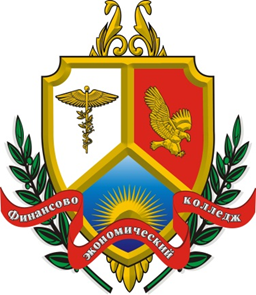 МЕТОДИЧЕСКИЕ РЕКОМЕНДАЦИИПО ПРОИЗВОДСТВЕННОЙ ПРАКТИКЕПРОФЕССИОНАЛЬНЫЙ МОДУЛЬПМ 02 Организация и проведение экономической и маркетинговой деятельностиСпециальность 38.02.04 «КОММЕРЦИЯ» (ПО ОТРАСЛЯМ)Пермь 2024Составитель: Амирова Н. А.Утверждено на заседании ЦК специальности «Коммерция и бухгалтерский учет».Протокол № 6 от 25.01.2024 г.«Организация и проведение экономической и маркетинговой деятельности»: методические рекомендации по производственной практике ПМ 02 Организация и проведение экономической и маркетинговой деятельности 38.02.04 «Коммерция» (по отраслям)/сост. Амирова Н.А. – Пермь: ЧПОУ «ФИНАНСОВО-ЭКОНОМИЧЕСКИЙ КОЛЛЕДЖ», 2024 . –      29 с.Методические рекомендации составлены в соответствии с рабочей программой производственной практики для студентов очной формы обучения по специальности 38.02.04 «Коммерция» (по отраслям).© Амирова Н. А., 2024© © ЧПОУ «ФИНАНСОВО-ЭКОНОМИЧЕСКИЙ КОЛЛЕДЖ», 2024СОДЕРЖАНИЕТЕМАТИЧЕСКИЙ ПЛАН ПРОИЗВОДСТВЕННОЙ ПРАКТИКИ	6ОРГАНИЗАЦИЯ И РУКОВОДСТВО ПРОИЗВОДСТВЕННОЙ ПРАКТИКОЙ	7Контроль и оценка результатов освоения практики	8ЗАДАНИЕ НА ПРАКТИКУ	10ТРЕБОВАНИЯ К СОДЕРЖАНИЮ И ОФОРМЛЕНИЮ ОТЧЕТА	14СПИСОК РЕКОМЕНДУЕМЫХ ИСТОЧНИКОВ	15ПРИЛОЖЕНИЯ	17ПОЯСНИТЕЛЬНАЯ ЗАПИСКАУважаемые студенты!Вы приступаете к прохождению производственной практики (далее – практики), которая  является частью основной профессиональной образовательной программы в соответствии с ФГОС по специальности СПО 38.02.04 «Коммерция» (по отраслям), ПМ 02 Организация и проведение экономической и маркетинговой деятельности.Практическая подготовка при проведении производственной практики организуется путем непосредственного выполнения обучающимися определенных видов работ, связанных с будущей профессиональной деятельностью.Производственная практика способствует формированию у обучающегося общих и профессиональных компетенций, приобретение практического опыта по специальности.Организация практики осуществляется в соответствии с Приказом Министерства науки и высшего образования Российской Федерации и Министерства просвещения Российской Федерации от 05 августа 2020 года № 885/390 «О практической подготовке обучающихся», а также в соответствии с Порядком организации практической подготовки обучающихся от 22.09.2020 №03/20-21, утвержденным приказом директора ЧПОУ «Финансово-экономический колледж» от 22.09.2020 № ОД-07/2.Профессиональный модуль включает освоение профессиональных компетенций:ПК 2.1. Использовать данные бухгалтерского учета для контроля результатов и планирования коммерческой деятельности, проводить учет товаров (сырья, материалов, продукции, тары, других материальных ценностей) и участвовать в их инвентаризации.ПК 2.2. Оформлять, проверять правильность составления, обеспечивать хранение организационно-распорядительных, товаросопроводительных и иных необходимых документов с использованием автоматизированных систем.ПК 2.3. Применять в практических ситуациях экономические методы, рассчитывать микроэкономические показатели, анализировать их, а также рынки ресурсов.ПК 2.4. Определять основные экономические показатели работы организации, цены, заработную плату.ПК 2.5. Выявлять потребности, виды спроса и соответствующие им типы маркетинга для обеспечения целей организации, формировать спрос и стимулировать сбыт товаров.ПК 2.6. Обосновывать целесообразность использования и применять маркетинговые коммуникации.ПК 2.7. Участвовать в проведении маркетинговых исследований рынка, разработке и реализации маркетинговых решений.ПК 2.8. Реализовывать сбытовую политику организации в пределах своих должностных обязанностей, оценивать конкурентоспособность товаров и конкурентные преимущества организации.ПК 2.9. Применять методы и приемы анализа финансово-хозяйственной деятельности при осуществлении коммерческой деятельности, осуществлять денежные расчеты с покупателями, составлять финансовые документы и отчеты.В результате освоения производственной практики по профессиональному модулю ПМ 02 Организация и проведение экономической и маркетинговой деятельности обучающийся должен иметь практический опыт: оформления финансовых документов и отчетов; проведения денежных расчетов; расчета основных налогов; анализа показателей финансово-хозяйственной деятельности торговой организации; выявления потребностей (спроса) на товары; реализации маркетинговых мероприятий в соответствии с конъюнктурой рынка; участия в проведении рекламных акций и кампаний, других маркетинговых коммуникациях; анализа маркетинговой среды организации.	В результате освоения производственной практики по профессиональному модулю ПМ 02 Организация и проведение экономической и маркетинговой деятельности обучающийся должен уметь:составлять финансовые документы и отчеты;осуществлять денежные расчеты;пользоваться нормативными правовыми актами в области налогообложения, регулирующими механизм и порядок налогообложения;рассчитывать основные налоги;анализировать результаты финансово-хозяйственной деятельности торговых организаций;применять методы и приемы финансово-хозяйственной деятельности для разных видов анализа;выявлять, формировать и удовлетворять потребности;обеспечивать распределение через каналы сбыта и продвижение товаров на рынке с использованием маркетинговых коммуникаций;проводить маркетинговые исследования рынка;оценивать конкурентоспособность товаров.В результате освоения производственной практики по профессиональному модулю ПМ 02 Организация и проведение экономической и маркетинговой деятельности обучающийся должен знать:сущность, функции и роль финансов в экономике, сущность и функции денег, денежного обращения; финансирование и денежно-кредитную политику, финансовое планирование и методы финансового контроля; основные положения налогового законодательства; функции и классификацию налогов; организацию налоговой службы; методику расчета основных видов налогов; методологические основы анализа финансово-хозяйственной деятельности: цели, задачи, методы, приемы, виды;  информационное обеспечение, организацию аналитической работы;  анализ деятельности организаций оптовой и розничной торговли, финансовых результатов деятельности; составные элементы маркетинговой деятельности: цели, задачи, принципы, функции, объекты, субъекты; средства: удовлетворения потребностей, распределения и продвижения товаров, маркетинговые коммуникации и их характеристику; методы изучения рынка, анализа окружающей среды; конкурентную среду, виды конкуренции, показатели оценки конкурентоспособности; этапы маркетинговых исследований, их результат; управление маркетингом. В результате производственной практики студент осваивает общие компетенции:Производственная практика проводится после изучения профессионального модуля ПМ 02 Организация и проведение экономической и маркетинговой деятельности.Продолжительность практики составляет – 108 часов или 3 недели.В ходе прохождения практики студент должен выполнить в полном объеме все представленные задания. В установленный срок, согласно расписанию, сдать отчет (выполненные задания и необходимые документы по практике) руководителю практики от Колледжа.ТЕМАТИЧЕСКИЙ ПЛАН ПРОИЗВОДСТВЕННОЙ ПРАКТИКИОРГАНИЗАЦИЯ И РУКОВОДСТВО ПРОИЗВОДСТВЕННОЙ ПРАКТИКОЙПроизводственная практика проводится в профильных организациях (базах практики), соответствующих профилю образовательной программы. Для проведения практик с профильной организацией заключается договор. За помощью в поиске базы практики к специалисту по практике необходимо обращаться не позднее чем за месяц до начала практики.Руководитель практики от колледжа: выдает студентам методические рекомендации, проводит инструктаж о порядке прохождения практики, выполнении заданий, ведении дневника практики, проводит консультирование по вопросам содержания и последовательности написания отчета по практике, оказывает помощь в подборе необходимой литературы.При прохождении практики в профильной организации, студент использует для выполнения заданий материалы, предоставленные организацией, в том числе размещённые на сайте организации и информацию иных открытых источников.Для выполнения заданий практики используется компьютерная техника с возможностью подключения к информационно-телекоммуникационной сети «Интернет», программное обеспечение: текстовый редактор и электронные таблицы (рекомендуемые: Word, Excel), профессиональные информационные источники и справочные материалы.При прохождении практики студент обязан:- за 1 месяц до начала практики предоставить в отдел практической подготовки студентов согласие на обработку персональных данных в целях организации (прохождения) практической подготовки/практики в профильной организации (Приложения 5);- подчиняться действующим на предприятии (организации) правилам внутреннего распорядка;- изучить и строго соблюдать правила охраны труда и промышленной безопасности, производственной санитарии, действующие на предприятии;- при необходимости активно участвовать в общественной жизни коллектива предприятия (организации);- нести ответственность за выполняемую работу и ее результаты наравне со штатными сотрудниками;- выполнять задания, предусмотренные методическими материалами по практике и предприятия, связанные с деятельностью организации;- ежедневно заполнять дневник прохождения практики, занося в него краткие сведения о проделанной работе;- составить отчет по практике, с обязательными приложениями: задание по практике, дневник прохождения практики, договор о прохождении практики, аттестационный лист;- сдать отчет по практике необходимо в установленные расписанием сроки руководителю практики от колледжа в бумажном виде.КОНТРОЛЬ И ОЦЕНКА РЕЗУЛЬТАТОВ ОСВОЕНИЯ ПРАКТИКИПромежуточная аттестация по практике: дифференцированный зачет.Контроль и оценка результатов освоения производственной практики осуществляется руководителем практики в процессе  наблюдения, а также по итогам выполнения обучающимися заданий.При прохождении практики в профильной организации руководитель практики от профильной организации заполняет аттестационный лист и выставляет рекомендованную оценку за прохождение практики. На аттестационном листе и дневнике практики проставляется печать профильной организации (при наличии). Аттестация по итогам практики проводится на основании результатов её прохождения. Оценка заданий производится руководителем практики от колледжа по 5-ти бальной системе. При выставлении оценки учитывается рекомендуемая оценка, указанная в аттестационном листе по практике, правильность оформления и качество содержания отчёта о практике. Оценка одновременно проставляется в зачётной книжке и зачётной ведомости.Критерии оценки:Студенты, не выполнившие без уважительной причины требования программы практики, или, получившие неудовлетворительную оценку, считаются имеющими академическую задолженность. В случае уважительной причины, студенты направляются на практику повторно, в свободное от учебы время.ЗАДАНИЕ НА ПРАКТИКУПрофессиональных компетенций (ПК):ПК 2.1. Использовать данные бухгалтерского учета для контроля результатов и планирования коммерческой деятельности, проводить учет товаров (сырья, материалов, продукции, тары, других материальных ценностей) и участвовать в их инвентаризации.ПК 2.2. Оформлять, проверять правильность составления, обеспечивать хранение организационно-распорядительных, товаросопроводительных и иных необходимых документов с использованием автоматизированных систем.ПК 2.3. Применять в практических ситуациях экономические методы, рассчитывать микроэкономические показатели, анализировать их, а также рынки ресурсов.ПК 2.4. Определять основные экономические показатели работы организации, цены, заработную плату.ПК 2.5. Выявлять потребности, виды спроса и соответствующие им типы маркетинга для обеспечения целей организации, формировать спрос и стимулировать сбыт товаров.ПК 2.6. Обосновывать целесообразность использования и применять маркетинговые коммуникации.ПК 2.7. Участвовать в проведении маркетинговых исследований рынка, разработке и реализации маркетинговых решений.ПК 2.8. Реализовывать сбытовую политику организации в пределах своих должностных обязанностей, оценивать конкурентоспособность товаров и конкурентные преимущества организации.ПК 2.9. Применять методы и приемы анализа финансово-хозяйственной деятельности при осуществлении коммерческой деятельности, осуществлять денежные расчеты с покупателями, составлять финансовые документы и отчеты.Задание 1.Изучить и представить в отчете общую характеристику предприятия: организационная структура и взаимодействие подразделений (служб);основные задачи, виды деятельности (услуги) предприятия. (Характеристика предприятия: вид деятельности, категория клиентов, срок осуществления деятельности, основные контрагенты, конкуренты, доля рынка, планируемые перспективы развития. Организационная структура предприятия, функции подразделений/отделов/сотрудников).Задание 2. (ПК 2.9)Ознакомиться с перспективным и текущим планированием финансовой деятельности организации, с методами финансового планирования. Изучить и представить в отчете финансовые документы организации:нормативные документы, регулирующие проведение финансового планирования организации;план движения денежных потоков, платежный календарь, плановый баланс организации;документы по различным методам финансового планирования;в отчете описать, какие объекты учета планируются, формируемые документы планирования (копии отчетов представить в приложении), описать последовательность формирования отчетов. Если в организации (ИП) отсутствуют выше указанные документы, необходимо разработать и представить в отчете:  сформировать управленческий баланс, за 2021, 2022, 2023 годы, из имеющихся данных учета (представить показатели в таблице);выявить изменения в динамике и структуре баланса (указать относительные и абсолютные отклонения между отчетным и базовым периодом, рассчитать чистые активы предприятия по трем периодам), выяснить причины изменений, предложить мероприятия по улучшению структуры и динамики - имущества и источников предприятия.Примерная таблица анализа:По данным бухгалтерского баланса произведите анализ и представьте в отчете:- Анализ ликвидности и платежеспособности;- Анализ деловой активности и рентабельности.Задание 3. (ПК 2.3)	Используя данные бухгалтерской отчетности и другие источники, вычислить суммы налогов организации и представить следующие документы:налоговые декларации налогоплательщика (организации), указать сроки уплаты;заполненные книги покупок и книги продаж;справку 2−НДФЛ.Прописать в отчете, по какой системе налогообложения осуществляет финансово−хозяйственную деятельность налогоплательщик, и перечислить налоги, которые платит организация.Примерная таблица представления информации:Произвести расчет нескольких (не менее 2-х) уплачиваемых организацией налогов:Примерная таблица представления информации:Задание 4. (ПК 2.2)Используя данные бухгалтерской отчетности и другие источники, собрать необходимую для финансового анализа информацию. Изучить ее и представить в отчете документы по анализу финансово−хозяйственной деятельности:документы по составу годовой и периодической отчетности, порядок её предоставления заинтересованным организациям (предоставить информацию в таблице: состав финансовой/бухгалтерской отчетности, органы в которые предоставляется отчетность, сроки предоставления);документы по составу финансовой и другой отчётности (документы отчётности приложить к отчету);На основании отчетности организации рассчитать показатели – финансовой устойчивости, платежеспособности (Коэффициент автономии, коэффициент абсолютной ликвидности, рентабельность предприятия и пр.). Приложить документы:документы по структуре, динамике имущества и источников его образования; тип финансовой устойчивости, показатели платежеспособности и кредитоспособности;документы по анализу эффективности использования капитала, уровня деловой активности предприятия.документы по анализу структуры имущества предприятия и источников его формирования;документы по наличию собственных оборотных средств, излишек или недостатков источников формирования запасов. Задание 5.  (ПК 2.5 и ПК 2.7)Провести маркетинговое исследование на тему «Изучение уровня спроса на товары (услуги) организации».В отчете необходимо представить план проведения исследования. Должны быть сформулированы цели, задачи, этапы. Необходимо обосновать выбор метода, технологию выборки, статьи расходов на проведение исследования. При проведении опроса, представить в отчете анкету (опросный лист). Описать этап обработки полученной информации. В заключении сформулировать выводы о результатах исследования, построить прогнозы, рекомендации по построению маркетинговой стратегии развития исследуемого товара (услуги). Каким образом можно стимулировать сбыт данного товара.Представить в отчете анализ потребителей по уровню доходов, полу, возрасту и пр. признакам.Задание 6. (ПК 2.6)Проанализировать маркетинговые коммуникации, которые используются организацией в данный момент (реклама, стимулирование сбыта, PR-деятельность, персональные продажи)Обосновать целесообразность, эффективность их применения. Дать рекомендации по совершенствованию системы маркетинговых коммуникаций в организации.Представить материал в отчете в виде описательного анализа.Задание 7. (ПК 2.8)Описать сбытовую политику предприятия. Оценить конкурентоспособность товаров организации и конкурентные преимущества организации.В отчете необходимо представить:- используемые каналы распределения продукции / услуг;- список организаций-конкурентов; - подчеркнуть конкурентные преимущества и недостатки Вашей организации (сильные и слабые стороны – SWOT-анализ).Разработайте и представьте в отчете мероприятия по стимулированию сбыта.Охарактеризовать такие составляющие конкурентоспособности товаров как цена, качество, послепродажный сервис, популярность и доверие к товарной марке (бренду) и т.д.Разработайте и представьте в отчете предложения по повышению конкурентоспособности организации.Задание 8.  (ПК 2.1)На базе практики принять участие в инвентаризации. В отчете необходимо представить:- отчет о заполнении инвентаризационной описи (Инвентаризационную опись приложить);- отчет о выведение результатов инвентаризации;- описать мероприятия, необходимые к реализации при выявлении недостачи товаров во время инвентаризации.Задание 9. (ПК 2.4)На базе практики принять участие в определении основных экономических показателей работы организации, цены, заработную плату. В отчете представить:- систему ценообразования предприятия;- систему начисления заработной платы.ТРЕБОВАНИЯ К СОДЕРЖАНИЮ И ОФОРМЛЕНИЮ ОТЧЕТАПосле прохождения практики студент оформляет текстовый отчёт, в котором обобщает результаты практики.В текстовом отчёте должен быть представлен текст самого задания и ответ на него. Структура отчета:титульный лист (приложение 2);задание на производственную практику, подписанное студентом (приложение 1);дневник практики  (приложение 3);содержание; текст отчета – не менее 15 стр.;список использованных источников; приложения.В качестве приложения к отчету о практике обучающийся может при необходимости прикладывать графические, аудио-, фото-, видео-, материалы, наглядные образцы изделий, подтверждающие практический опыт, полученный на практике.Текст работы следует печатать, соблюдая следующие требования:поля: левое - 30 мм, правое -15 мм, верхнее и нижнее – 20 мм;шрифт - 14 кегль, Times New Roman;межстрочный интервал – полуторный;отступ красной строки – 1,25;выравнивание основного текста по ширине.К отчету должны быть приложены;- договор по практической подготовке (бланк выдается специалистом по практике и трудоустройству);- аттестационный лист, содержащий сведения об уровне освоения обучающимся профессиональных и общих компетенций (приложение 4).	Отчётная документация по практике предоставляется руководителю практики от колледжа в бумажном виде.СПИСОК РЕКОМЕНДУЕМЫХ ИСТОЧНИКОВНормативно-правовые актыНалоговый кодекс Российской Федерации (часть первая) от 31.07.1998 № 146-ФЗ (ред. от 27.11.2018) // Собрание законодательства РФ. - № 31. - 03.08.1998. - ст. 3824.- Налоговый кодекс Российской Федерации (часть вторая) от 05.08.2000 № 117-ФЗ (ред. от 27.11.2018) (с изм. и доп., вступ. в силу с 12.12.2018) // Собрание законодательства РФ. - 07.08.2000. - № 32. - ст. 3340.Основные источникиАлексунин, В.А. Маркетинг: учебник / В.А. Алексунин. – 6-е изд. – Москва : Издательско-торговая корпорация «Дашков и К°», 2019. – 200 с. : ил. – Режим доступа: по подписке. – URL: http://biblioclub.ru/index.php?page=book&id=573217 . – Текст : электронный. Баранова, И.В. Теория экономического анализа : учеб. пос. / И.В. Баранова, М.А. Власенко, Н.Н. Овчинникова ; общ. ред. И.В. Баранова. – Новосибирск : Новосибирский государственный технический университет, 2019. – 170 с. : ил., табл. – Режим доступа: по подписке. – URL: http://biblioclub.ru/index.php?page=book&id=574631 . – Текст : электронный.Бондарева, Н.А. Финансы, налоги и налогообложение: учебник / Н.А. Бондарева. – Москва : Университет «Синергия», 2018. – 128 с. : ил. – Режим доступа: по подписке. – URL: http://biblioclub.ru/index.php?page=book&id=490890 . – Текст : электронный.Борискина, Т. Б. Маркетинг: учеб. пос./ Т. Б. Борискина, Г. А. Мершиева, О. С. Пескова, Е. В. Самсонова. – Волгоград: ВолгГТУ, 2019. – 116 с. - https://elibrary.ru/item.asp?id=41509592. – Текст : электронный.Государственные и муниципальные финансы : учеб. пос. / Н.Г. Вовченко, О.Б. Иванова, С.Н. Рукина и др. ; под ред. Н.Г. Вовченко, О.Б. Ивановой, С.Н. Рукиной. – Ростов-на-Дону : Издательско-полиграфический комплекс РГЭУ (РИНХ), 2018. – 268 с. : табл., граф., схем. – Режим доступа: по подписке. – URL: http://biblioclub.ru/index.php?page=book&id=567438 . – Текст : электронный.Губина О.В., Губин В.Е. Анализ финансово - хозяйственной деятельности: учебник для ссузов. - 2 - е изд., перераб. и доп. - М.: ФОРУМ: ИНФРА - М, 2018. - 335 с.Диесперова, Н. А. Маркетинг : учебное пособие / Н.А. Диесперова. – Москва : РУДН, 2019. – 315 с. : ил. - https://www.elibrary.ru/item.asp?id=40352955. – Текст: электронный.Захарьин В.Р. Налоги и налогообложение: учеб. пос. для ссузов. - 3 - е изд., перераб. и доп. - М.: ИД "ФОРУМ": Инфра - М, 2018. - 336 с.Калинина М.А., Меняйлов А.И., Рыхтикова Н.А. Методы экономического анализа хозяйственной деятельности организации: учеб. пос.. – М.: ИД Академии Жуковского, 2018. – 190 с. - https://elibrary.ru/item.asp?id=38231566. – Текст : электронный.Калужский, М.Л. Маркетинг : учебник / М.Л. Калужский. – Изд. 2-е. – Москва ; Берлин : Директ-Медиа, 2021. – 217 с. – Режим доступа: по подписке. – URL: http://biblioclub.ru/index.php?page=book&id=598991 . – Текст : электронный.Ким, С. А. Маркетинг : учебник / С. А. Ким. – 3-е изд. – Москва : Дашков и К°, 2021. – 258 с. : ил., табл., схем., граф. – Режим доступа: по подписке. – URL: https://biblioclub.ru/index.php?page=book&id=684212 . – Текст : электронный.Кислицына В.В. Маркетинг: учебник. - М.: Форум; Инфра - М, 2019. - 464 с.Клименко, Л.В. Маркетинг в сфере услуг : учеб. пос. / Л.В. Клименко. – Ростов-на-Дону ; Таганрог : Южный федеральный университет, 2019. – 111 с. : ил. – Режим доступа: по подписке. – URL: http://biblioclub.ru/index.php?page=book&id=577773 . – Текст : электронный.Комплексный экономический анализ: учебное пособие / М. М. Микушина [и др.]. - Екатеринбург: Изд-во Рос. гос. проф.-пед. ун-та, 2018. - 152 с. - https://www.elibrary.ru/item.asp?id=36478990. – Текст: электронный.Латышев, Д. В. Маркетинг (практический курс): учебное пособие /  Д.В. Латышев. ‒ Уфа: АЭТЕРНА, 2020. ‒ 172 с. - https://www.elibrary.ru/item.asp?id=42687048. – Текст: электронный.Лукина А.В. Маркетинг товаров и услуг: учеб. пос. для ссузов. - 3 - е изд., доп. - М.: Форум: Инфра - М, 2018. - 240 с.Мавлютов, Р. Р. Финансы : учебник / Р. Р. Мавлютов. — Волгоград : ВолгГТУ, 2019. — 267 с. - https://elibrary.ru/item.asp?id=37620006. – Текст : электронный.Малиновская О.В. и др. Государственные и муниципальные финансы: учеб. пос.. - 3 - е изд., доп. и перераб. - М.: Кнорус, 2018. - 488 с.Мансуров, Р. Е. Технологии маркетинга : практикум / Р. Е. Мансуров. – 2-е изд. – Москва ; Вологда : Инфра-Инженерия, 2021. – 184 с. : ил., табл., схем. – Режим доступа: по подписке. – URL: https://biblioclub.ru/index.php?page=book&id=618254 . – Текст : электронный.Маркетинг : учебник / под ред. О.У. Юлдашевой. – СПб. : Изд-во СПбГЭУ, 2020. − 281 с. - https://www.elibrary.ru/item.asp?id=44351042. – Текст: электронный.Маркетинг в отраслях и сферах деятельности : учебник / А.Л. Абаев, В.А. Алексунин, М.Т. Гуриева и др. ; под ред. А.Л. Абаева, В.А. Алексунина, М.Т. Гуриевой. – 3-е изд., перераб. – Москва : Дашков и К°, 2021. – 433 с. : табл., ил. – Режим доступа: по подписке. – URL: https://biblioclub.ru/index.php?page=book&id=600314 . – Текст : электронный.Мешкова, Д.А. Налогообложение организаций в Российской Федерации: учебник / Д.А. Мешкова, Ю.А. Топчи ; под ред. А.З. Дадашева. – Москва : Издательско-торговая корпорация «Дашков и К°», 2018. – 160 с. : ил. –  Режим доступа: по подписке. – URL: http://biblioclub.ru/index.php?page=book&id=495791 . – Текст : электронный.Минина Е.А., Нехайчук Д.В., Трофимова В.В.  Основы финансово-экономического анализа: учеб. пос. / Е.А. Минина, Д.В. Нехайчук., В.В. Трофимова. – Симферополь: Крымский институт бизнеса. – 2019. – 352 с. - https://elibrary.ru/item.asp?id=36982312. – Текст : электронный.Моисеенко И.А., Милованова Е.А. Налоги и налогообложение: практикум. / – Ставрополь: Издательско-информационный центр «Фабула». – 2018. – 114 с. - https://elibrary.ru/item.asp?id=32835694. – Текст : электронный.Морозов, Ю.В. Основы маркетинга : учеб.пос. / Ю.В. Морозов. – 8-е изд. – Москва : Дашков и К°, 2018. – 148 с. : ил. – Режим доступа: по подписке. – URL: http://biblioclub.ru/index.php?page=book&id=573185 . – Текст : электронный.Налоги и налогообложение: практикум: учеб. пос. / Г.М. Галиева. – Уфа: АЭТЕРНА, 2018. – 124 c. - https://elibrary.ru/item.asp?id=36680589. – Текст : электронный.Налоги и налогообложение: учебник для ссузов/ Под ред. Л.И. Гончаренко. - Москва: Кнорус, 2020. - 240 с.Неяскина, Е.В. Экономический анализ деятельности организации: учебник / Е.В. Неяскина, О.В. Хлыстова. – Изд. 2-е, перераб. и доп. – Москва ; Берлин : Директ-Медиа, 2020. – 360 с. : ил., табл. – Режим доступа: по подписке. – URL: http://biblioclub.ru/index.php?page=book&id=576202 . – Текст : электронный.Нуралиев, С.У. Маркетинг: учебник / С.У. Нуралиев, Д.С. Нуралиева. – Москва : Издательско-торговая корпорация «Дашков и К°», 2018. – 362 с. : ил. – Режим доступа: по подписке. – URL: http://biblioclub.ru/index.php?page=book&id=573174 . – Текст : электронный.Основы маркетинга: учебник / Е.В. Артюшина, М.М. Коренькова, О.С. Трундова, Д.А. Самылина. – Н. Новгород: НИУ РАНХиГС, 2019. – 270 с. - https://elibrary.ru/item.asp?id=41202248. – Текст : электронный.Панько, Ю. В. Яшкова, Н. В. Экономический анализ:  учебно-метод. пос. – М.: Мир науки, 2018. – 133 с. - https://elibrary.ru/item.asp?id=36769510. – Текст : элетронный.Парамонова, Т. Н. Маркетинг торгового предприятия : учебник / Т. Н. Парамонова, И. Н. Красюк, В. В. Лукашевич ; под ред. Т. Н. Парамоновой. – 3-е изд., стер. – Москва : Дашков и К°, 2022. – 282 с. : ил., табл. – Режим доступа: по подписке. – URL: https://biblioclub.ru/index.php?page=book&id=684500 . – Текст : электронный.Прыкина, Л. В. Экономический анализ предприятия : учебник / Л. В. Прыкина. – 3-е изд. – Москва : Дашков и К°, 2021. – 253 с. : ил., табл., граф. – Режим доступа: по подписке. – URL: https://biblioclub.ru/index.php?page=book&id=621928 . – Текст : электронный.Ракитина И.С., Березина Н.Н. Государственные и муниципальные финансы: учебник и практикум. - М.: Юрайт, 2018. - 333 с.Романов, А. А. Маркетинг : учебное пособие / А. А. Романов, В. П. Басенко, Б. М. Жуков. – 3-е изд., стер. – Москва : Дашков и К°, 2021. – 440 с. : ил., табл., схем. – Режим доступа: по подписке. – URL: https://biblioclub.ru/index.php?page=book&id=621688 . – Текст : электронный.Синяева, И. М. Маркетинг услуг : учебник / И. М. Синяева, О. Н. Романенкова, В. В. Синяев ; под ред. Л. П. Дашкова. – 5-е изд., стер. – Москва : Дашков и К°, 2022. – 251 с. : ил., табл. – Режим доступа: по подписке. – URL: https://biblioclub.ru/index.php?page=book&id=684412 . – Текст : электронный.Финансы : учеб. пос. / под ред. Н.Г. Ивановой, Г.В. Моруновой, Е.А. Фирсовой. – СПб. : Изд-во СПбГЭУ, 2019. – 134 с. - https://elibrary.ru/item.asp?id=41296434. – Текст : электронный.Хижак, Н.П. Налоги и налогообложение : учебное пособие / Н.П. Хижак, В.А. Фастунова. – Москва ; Берлин : Директ-Медиа, 2020. – 441 с. : ил., табл. – Режим доступа: по подписке. – URL: https://biblioclub.ru/index.php?page=book&id=601693 . – Текст : электронный.Хинкис, Л.Л. Финансы и финансовая система РФ: учеб. пос. / Л.Л. Хинкис. – Москва ; Берлин : Директ-Медиа, 2019. – 94 с. : табл. – Режим доступа: по подписке. – URL: http://biblioclub.ru/index.php?page=book&id=566846 . – Текст : электронный.Цахаев, Р. К. Маркетинг : учебник / Р. К. Цахаев, Т. В. Муртузалиева. – 6-е изд., стер. – Москва : Дашков и К°, 2021. – 550 с. : ил., табл., схем. – Режим доступа: по подписке. – URL: https://biblioclub.ru/index.php?page=book&id=684283 . – Текст : электронный.Чернопятов, А.М. Налоги и налогообложение: учебник / А.М. Чернопятов. – Москва ; Берлин : Директ-Медиа, 2019. – 346 с. – Режим доступа: по подписке. – URL: http://biblioclub.ru/index.php?page=book&id=498552 . – Текст : электронный.Чечевицына Л.Н., Чечевицын К.В. Анализ финансово - хозяйственной деятельности: учебник для ссузов. - Ростов н/Д: Феникс, 2018. - 367 с.Шакирова, А.Г. Налоги и налогообложение: учеб. пос. / А.Г. Шакирова. – Москва ; Берлин : Директ-Медиа, 2020. – 102 с. : ил., табл. – Режим доступа: по подписке. – URL: http://biblioclub.ru/index.php?page=book&id=570998 . – Текст : электронный.Шуляк, П. Н. Финансы : учебник / П. Н. Шуляк, Н. П. Белотелова, Ж. С. Белотелова ; под ред. П. Н. Шуляк. – 2-е изд., стер. – Москва : Дашков и К°, 2019. – 383 с. : ил. –Режим доступа: по подписке. – URL: https://biblioclub.ru/index.php?page=book&id=621691 . – Текст : электронный.Экономический анализ : учеб. пос. / О. Ю. Мясникова, Н. Ю. Сопилко, Ю. А. Назарова. – Москва : РУДН, 2019. – 154 с. : ил. - https://elibrary.ru/item.asp?id=37228769. – Текст : элетронный.Дополнительные Абдукаримов И.Т., Беспалов М.В. Финансово - экономический анализ хозяйственной деятельности коммерческих организаций (анализ деловой активности): учеб. пос. для вузов. - М.: Инфра - М, 2017. - 320 с.Алексеейчева Е.Ю. и др. Налоги и налогообложение: учебник. - М.: Дашков и К, 2017. - 300 с.Глазов М.М., Фирова И.П., Петрова Е.Е., Сисина Н.Н. Практикум по дисциплинам «Теория экономического анализа», «Анализ и диагностика финансово-хозяйственной деятельности», «Комплексный экономический анализ финансовой деятельности», «Экономический анализ производственно-хозяйственной деятельности», «Анализ финансовой отчетности», «Инвестиционный анализ» и Экономическая оценка инвестиций» – СПб.: Астерион, 2015. – 206 с. - https://elibrary.ru/item.asp?id=23630756. – Текст : электронный.Гребнев, Г.Д. Комплексный экономический анализ хозяйственной деятельности: учеб. пос. / Г.Д. Гребнев. – Оренбург : ОГУ, 2017. – 303 с. : ил. – Режим доступа: по подписке. – URL: http://biblioclub.ru/index.php?page=book&id=485441 . – Текст : электронный.Делятицкая, А.В. Маркетинг : учеб. пос. / А.В. Делятицкая, Л.Н. Косова. – Москва : РГУП, 2016. – 120 с. : табл. – Режим доступа: по подписке. – URL: http://biblioclub.ru/index.php?page=book&id=560814. – Текст : электронный.Канке А.А., Кошевая И.П. Анализ финансово – хозяйственной деятельности предприятии: учеб. пос. для ссузов. – 2 – е изд., испр. и доп. – М.: ИД «ФОРУМ»: ИНФРА – М, 2015. – 288 с.Клюев, Ю.В. Налогообложение предприятий: практикум / Ю.В. Клюев. – Кемерово : Кемеровский государственный институт культуры, 2016. – 92 с. : схем., табл. – Режим доступа: по подписке. – URL: http://biblioclub.ru/index.php?page=book&id=472648 . – Текст : электронный.Любушин, Н. П. Экономический анализ : учебник / Н. П. Любушин. – 3-е изд., перераб. и доп. – Москва : Юнити-Дана, 2017. – 575 с. : ил., табл., граф., схем. – (Золотой фонд российских учебников). – Режим доступа: по подписке. – URL: https://biblioclub.ru/index.php?page=book&id=615879 . – Текст : электронный.Маркетинг: учеб. пос. / О.Г. Алешина, О.С. Веремеенко, Ю.Ю. Суслова и др.. – Красноярск : СФУ, 2017. – 214 с. : ил. – Режим доступа: по подписке. – URL: http://biblioclub.ru/index.php?page=book&id=497291 . – Текст : электронный.Мельник М.В., Герасимова Е.Б. Анализ финансово - хозяйственной деятельности предприятия: учеб. пос. для ссузов. - 3 - е изд., перераб. и доп. - М.: Форум: Инфра - М, 2017. - 208 с.Савицкая, Г.В. Анализ хозяйственной деятельности : учебник/ Г.В. Савицкая. – 4-е изд., испр. – Минск : РИПО, 2016. – 374 с. : схем., табл. – Режим доступа: по подписке. – URL: http://biblioclub.ru/index.php?page=book&id=463334 . – Текст : электронный.Соловьева, Н.А. Комплексный анализ хозяйственной деятельности / Н.А. Соловьева, Ш.А. Шовхалов. – Красноярск : СФУ, 2016. – 113 с. : ил. – Режим доступа: по подписке. – URL: http://biblioclub.ru/index.php?page=book&id=497708 . – Текст : электронный.Торхова, А.Н. Анализ финансово-хозяйственной деятельности предприятия: учеб. пос. / А.Н. Торхова. – Изд. 3-е, стер. – Москва ; Берлин : Директ-Медиа, 2017. – 104 с. : табл. – Режим доступа: по подписке. – URL: http://biblioclub.ru/index.php?page=book&id=473319 . – Текст : электронный.Финансы: учебник / А.П. Балакина, И.И. Бабленкова, И.В. Ишина и др. ; под ред. А.П. Балакиной, И.И. Бабленковой. – Москва : Издательско-торговая корпорация «Дашков и К°», 2017. – 383 с. : ил. – Режим доступа: по подписке. – URL: http://biblioclub.ru/index.php?page=book&id=454074 . – Текст : электронный.Хазанович Э.С. Анализ финансово - хозяйственной деятельности: учебник для ссузов. - М.: Кнорус, 2017. - 272 с.Интернет-ресурсыАдминистративно-управленческий портал [Электронный ресурс]. – Режим доступа: www.aup.ru Интернет-проект «Корпоративный менеджмент» [Электронный ресурс].  – Режим доступа: http://www.cfin.ru. Сайт компании «АльтИнвест» [Электронный ресурс].  – Режим доступа:  http://www.alt-invest.ru/Сайт компании «Консультант плюс» [Электронный ресурс].  – Режим доступа:  http://base.consultant.ruФинансовый менеджмент [Электронный ресурс].  – Режим доступа: http://www.finman.ru.Министерство промышленности и торговли Российской Федерации [Электронный ресурс].  – Режим доступа: http://www.minpromtorg.gov.ruРоссийский союз промышленников и предпринимателей [Электронный ресурс].  – Режим доступа: http://www.rspp.ruАссоциация компаний розничной торговли | АКОРТ [Электронный ресурс].  – Режим доступа: http://www.acort.ruОбщероссийская общественная организация малого и среднего предпринимательства «ОПОРА РОССИИ» [Электронный ресурс].  – Режим доступа: http://www.opora.ruАссоциация компаний интернет-торговли (АКИТ) [Электронный ресурс].  – Режим доступа: http://www.akit.ruПортал о розничной торговле и электронной коммерции [Электронный ресурс].  – Режим доступа: http://www.https://new-retail.ruИнформационный ресурс о торговле, малом бизнесе [Электронный ресурс].  – Режим доступа: https://businessideas.com.ua/basic-marketing/sposoby-uvelicheniya-prodazh.ПРИЛОЖЕНИЯ Приложение 1Задания, подтверждающие освоение профессиональных компетенций:Задание 1.Изучить и представить в отчете общую характеристику предприятия: организационная структура и взаимодействие подразделений (служб);основные задачи, виды деятельности (услуги) предприятия. (Характеристика предприятия: вид деятельности, категория клиентов, срок осуществления деятельности, основные контрагенты, конкуренты, доля рынка, планируемые перспективы развития. Организационная структура предприятия, функции подразделений/отделов/сотрудников).Задание 2. (ПК 2.9)Ознакомиться с перспективным и текущим планированием финансовой деятельности организации, с методами финансового планирования. Изучить и представить в отчете финансовые документы организации:нормативные документы, регулирующие проведение финансового планирования организации;план движения денежных потоков, платежный календарь, плановый баланс организации;документы по различным методам финансового планирования;в отчете описать, какие объекты учета планируются, формируемые документы планирования (копии отчетов представить в приложении), описать последовательность формирования отчетов. Если в организации (ИП) отсутствуют выше указанные документы, необходимо разработать и представить в отчете:  сформировать управленческий баланс, за 2021, 2022, 2023 годы, из имеющихся данных учета (представить показатели в таблице);выявить изменения в динамике и структуре баланса (указать относительные и абсолютные отклонения между отчетным и базовым периодом, рассчитать чистые активы предприятия по трем периодам), выяснить причины изменений, предложить мероприятия по улучшению структуры и динамики - имущества и источников предприятия.Примерная таблица анализа:По данным бухгалтерского баланса произведите анализ и представьте в отчете:- Анализ ликвидности и платежеспособности;- Анализ деловой активности и рентабельности.Задание 3. (ПК 2.3)Используя данные бухгалтерской отчетности и другие источники, вычислить суммы налогов организации и представить следующие документы:налоговые декларации налогоплательщика (организации), указать сроки уплаты;заполненные книги покупок и книги продаж;справку 2−НДФЛ.Прописать в отчете, по какой системе налогообложения осуществляет финансово−хозяйственную деятельность налогоплательщик, и перечислить налоги, которые платит организация.Примерная таблица представления информации:Произвести расчет нескольких (не менее 2-х) уплачиваемых организацией налогов:Примерная таблица представления информации:Задание 4. (ПК 2.2)Используя данные бухгалтерской отчетности и другие источники, собрать необходимую для финансового анализа информацию. Изучить ее и представить в отчете документы по анализу финансово−хозяйственной деятельности:документы по составу годовой и периодической отчетности, порядок её предоставления заинтересованным организациям (предоставить информацию в таблице: состав финансовой/бухгалтерской отчетности, органы в которые предоставляется отчетность, сроки предоставления);документы по составу финансовой и другой отчётности (документы отчётности приложить к отчету);На основании отчетности организации рассчитать показатели – финансовой устойчивости, платежеспособности (Коэффициент автономии, коэффициент абсолютной ликвидности, рентабельность предприятия и пр.). Приложить документы:документы по структуре, динамике имущества и источников его образования; тип финансовой устойчивости, показатели платежеспособности и кредитоспособности;документы по анализу эффективности использования капитала, уровня деловой активности предприятия.документы по анализу структуры имущества предприятия и источников его формирования;документы по наличию собственных оборотных средств, излишек или недостатков источников формирования запасов. Задание 5.  (ПК 2.5 и ПК 2.7)Провести маркетинговое исследование на тему «Изучение уровня спроса на товары (услуги) организации».В отчете необходимо представить план проведения исследования. Должны быть сформулированы цели, задачи, этапы. Необходимо обосновать выбор метода, технологию выборки, статьи расходов на проведение исследования. При проведении опроса, представить в отчете анкету (опросный лист). Описать этап обработки полученной информации. В заключении сформулировать выводы о результатах исследования, построить прогнозы, рекомендации по построению маркетинговой стратегии развития исследуемого товара (услуги). Каким образом можно стимулировать сбыт данного товара.Представить в отчете анализ потребителей по уровню доходов, полу, возрасту и пр. признакам.Задание 6. (ПК 2.6)Проанализировать маркетинговые коммуникации, которые используются организацией в данный момент (реклама, стимулирование сбыта, PR-деятельность, персональные продажи)Обосновать целесообразность, эффективность их применения. Дать рекомендации по совершенствованию системы маркетинговых коммуникаций в организации.Представить материал в отчете в виде описательного анализа.Задание 7. (ПК 2.8)Описать сбытовую политику предприятия. Оценить конкурентоспособность товаров организации и конкурентные преимущества организации.В отчете необходимо представить:- используемые каналы распределения продукции / услуг;- список организаций-конкурентов; - подчеркнуть конкурентные преимущества и недостатки Вашей организации (сильные и слабые стороны – SWOT-анализ).Разработайте и представьте в отчете мероприятия по стимулированию сбыта.Охарактеризовать такие составляющие конкурентоспособности товаров как цена, качество, послепродажный сервис, популярность и доверие к товарной марке (бренду) и т.д.Разработайте и представьте в отчете предложения по повышению конкурентоспособности организации.Задание 8.  (ПК 2.1)На базе практики принять участие в инвентаризации. В отчете необходимо представить:- отчет о заполнении инвентаризационной описи (Инвентаризационную опись приложить);- отчет о выведение результатов инвентаризации;- описать мероприятия, необходимые к реализации при выявлении недостачи товаров во время инвентаризации.Задание 9. (ПК 2.4)На базе практики принять участие в определении основных экономических показателей работы организации, цены, заработную плату. В отчете представить:- систему ценообразования предприятия;- систему начисления заработной платы.Студент __________________________   _________________________                                               (Ф.И.О.)                                                                     (подпись)Приложение 2 ОТЧЕТ ПО ПРАКТИКЕПермь 20___Приложение 3Дневник практикиФ.И.О. студентаПериод прохождения практики________________________________________________Студент __________________________   _________________________                                               (Ф.И.О.)                                                                     (подпись)Руководитель практики _____________________  ___________________  __________________(должность)	                  (Ф.И.О.)                                             (подпись)МППриложение 4Подпись руководителя практики ___________________/______________________                                           ФИО, должностьМППриложение 5С О Г Л А С И Е                                                                                                                                     обучающегося на обработку персональных данных в целях организации(прохождения) 
практической подготовки/практикиСубъект персональных данных (ФИО полностью): _________________________________________________________________________________В соответствии с Федеральным законом от 27.07.2006 № 152-ФЗ «О персональных данных»Настоящим даю согласие ЧПОУ  «ФИНАНСОВО-ЭКОНОМИЧЕСКИЙ КОЛЛЕДЖ» на обработку следующих персональных данных:фамилия, имя, отчество,данные паспорта или иного документа, удостоверяющего личность (при необходимости),номера контактных телефонов,документы, подтверждающие необходимость проведения практической подготовки/практики с учетом особенностей психофизического развития, индивидуальных возможностей и состояния здоровья (при необходимости). II. Я уведомлен(а), что оператором персональных данных является: ЧПОУ «ФИНАНСОВО-ЭКОНОМИЧЕСКИЙ КОЛЛЕДЖ» (614068, г. Пермь, юр. адрес: г. Пермь,  ул. Екатерининская, 141, учебный корпус: 614000, г. Пермь, ул. Дзержинского,1б). III. Я проинформирован(а) и выражаю согласие на автоматизированную, а также без использования средств автоматизации обработку моих персональных данных с целью  организации (прохождения) практической подготовки, практики: производственной, в том числе преддипломной практики.      IV. Я уведомлен(а) и даю согласие на перечень действий оператора с моими персональными данными: сбор; систематизация; накопление; хранение; уточнение (обновление, изменение), использование, передача (предоставление доступа) вышеуказанной информации организации____________________________________________________________________________________________. (указывается полное наименование организации, где будет проходить  практическая подготовка, практика)V. Я проинформирован(а) об используемых оператором способов обработки персональных данных, а именно: сбор; систематизация; накопление; хранение; уточнение (обновление, изменение), использование, передача (предоставление доступа) персональных данных вышеуказанной организации.VI. Я проинформирован(а), что для отзыва моего согласия на обработку персональных данных мне необходимо направить оператору персональных данных личное заявление.VII. Я уведомлен(а) и даю свое согласие на то, что ЧПОУ «ФИНАНСОВО-ЭКОНОМИЧЕСКИЙ КОЛЛЕДЖ» будет обрабатывать мои персональные данные и принимать решения порождающие юридические последствия как неавтоматизированным, так и автоматизированным способом.Я подтверждаю, что, давая такое Согласие, я действую своей волей и в своих интересах.Данное Согласие вступает в силу с момента его подписания и действует до дня его отзыва субъектом персональных данных в ЧПОУ  «ФИНАНСОВО-ЭКОНОМИЧЕСКИЙ КОЛЛЕДЖ» в соответствии с требованиями законодательства РФ. Согласие может быть отозвано мною в любое время на основании моего письменного заявления.С моими правами и обязанностями в области защиты персональных данных ознакомлен(а). СОГЛАСОВАНО______________________________(наименование предприятия, места практики)________________  /____________/(должностное  лицо)«__» ___________20__ г.МПКодНаименование общих компетенций ОК 01.Понимать сущность и социальную значимость своей будущей профессии, проявлять к ней устойчивый интерес.ОК 02.Организовывать собственную деятельность, выбирать типовые методы и способы выполнения профессиональных задач, оценивать их эффективность и качество.ОК 03.Принимать решения в стандартных и нестандартных ситуациях и нести за них ответственность.ОК 04.Осуществлять поиск и использование информации, необходимой для эффективного выполнения профессиональных задач, профессионального и личностного развития.ОК 05.Использовать информационно-коммуникационные технологии в профессиональной деятельности.ОК 06.Работать в коллективе и в команде, эффективно общаться с коллегами, руководством, потребителями.ОК 07.Самостоятельно определять задачи профессионального и личностного развития, заниматься самообразованием, осознанно планировать повышение квалификации.ОК 08.Вести здоровый образ жизни, применять спортивно-оздоровительные методы и средства для коррекции физического развития и телосложения.ОК 09.Пользоваться иностранным языком как средством делового общения.ОК 10.Логически верно, аргументировано и ясно излагать устную и письменную речь.ОК 11.Обеспечивать безопасность жизнедеятельности, предотвращать техногенные катастрофы в профессиональной деятельности, организовывать, проводить и контролировать мероприятия по защите работающих и населения от негативных воздействий чрезвычайных ситуаций.ОК 12.Соблюдать действующее законодательство и обязательные требования нормативных документов, а также требования стандартов, технических условий.Наименование ПМ и МДКСодержание учебного материалаОбъем часовУровень освоения1234ПМ. 02 Организация и проведение экономической и маркетинговой деятельностиПК 2.1, ПК 2.2, ПК 2.3, ПК 2.4, ПК 2.5, ПК 2.6, ПК 2.7, ПК 2.8, ПК 2.9.ПК 2.1, ПК 2.2, ПК 2.3, ПК 2.4, ПК 2.5, ПК 2.6, ПК 2.7, ПК 2.8, ПК 2.9.ПК 2.1, ПК 2.2, ПК 2.3, ПК 2.4, ПК 2.5, ПК 2.6, ПК 2.7, ПК 2.8, ПК 2.9.МДК 02.01 Финансы, налоги и налогообложениеКонтролировать результаты и планировать коммерческую деятельностьПроводить учет товаров и участвовать в инвентаризацииОформлять и проверять правильность оформления организационно-распорядительные, товаросопроводительные и иные необходимые документы с использованием автоматизированных системПрименять экономические методы, рассчитывать микроэкономические показатели, анализировать ихОпределять основные экономические показатели работы организации, цены, заработную плату363МДК 02.02 Анализ финансово-хозяйственной деятельностиКонтролировать результаты и планировать коммерческую деятельностьПрименять методы и приемы анализа финансово-хозяйственной деятельности при осуществлении коммерческой деятельности, Осуществлять денежные расчеты с покупателями, составлять финансовые документы и отчеты363МДК 02.03 МаркетингВыявлять потребности, виды спроса и соответствующие им типы маркетинга для обеспечения целей организацииформировать спрос и стимулировать сбыт товаровИспользовать и применять маркетинговые коммуникацииПроводить маркетинговые исследования рынка, разрабатывать и реализовывать маркетинговые решенияРеализовывать сбытовую политику организации иОценивать конкурентоспособность товаров и конкурентные преимущества организации363ИТОГОИТОГО108ОценкаКритерии5 (отлично)Изложение материалов полное, последовательное, грамотное. Отчет написан аккуратно, без исправлений. Индивидуальное задание и задание по практике (задачи) выполнены. Приложения логично связаны с текстовой частью отчета. Отчет сдан в установленный срок. Программа практики выполнена. Отзыв положительный.4 (хорошо)Изложение материалов полное, последовательное в соответствии с требованиями программы. Допускаются единичные грамматические и стилистические ошибки. Оформление аккуратное. Приложения в основном связаны с текстовой частью. Отчет сдан в установленный срок. Программа практики выполнена. Отзыв положительный.3 (удовл.)Изложение материалов неполное. Оформление неаккуратное. Текстовая часть отчета не везде связана с приложениями. Отчет сдан в установленный срок. Программа практики выполнена не в полном объеме. Отзыв положительный.2 (неуд.)Изложение материалов неполное, бессистемное. Существуют ошибки, оформление неаккуратное. Приложения отсутствуют. Отчет сдан в установленный срок. Отзыв отрицательный. Программа практики не выполнена.202120222023Абсолютное отклонениеАбсолютное отклонениеОтносительное отклонениеОтносительное отклонение2021202220232021 / 20232022/ 20232021/ 20232022/ 20232021202220232021 / 20232022/ 20232021/ 20232022/ 2023Актив-…БалансПассив-…БалансСистема налогообложения организацииНалоги, уплачиваемые организациейСроки уплаты налоговНалоговая отчетность, сдаваемая в компетентные налоговые органыНаименование рассчитываемогоналогаНалогооблагаемаябазаСтавканалогаРасчетналогаСрок уплаты налогаЧастное профессиональное образовательное учреждение  «ФИНАНСОВО-ЭКОНОМИЧЕСКИЙ КОЛЛЕДЖ»ЗАДАНИЕ НА ПРОИЗВОДСТВЕННУЮ ПРАКТИКУ 
(ФИО студента, группа)ПМ 02 Организация и проведение экономической и маркетинговой деятельности(индекс и наименование профессионального модуля)(место прохождения практики: наименование юридического лица)(период прохождения практики)202120222023Абсолютное отклонениеАбсолютное отклонениеОтносительное отклонениеОтносительное отклонение2021202220232021 / 20232022/ 20232021/ 20232012/ 20232021202220232021 / 20232022/ 20232021/ 20232012/ 2023Актив-…БалансПассив-…БалансСистема налогообложения организацииНалоги, уплачиваемые организациейСроки уплаты налоговНалоговая отчетность, сдаваемая в компетентные налоговые органыНаименование рассчитываемогоналогаНалогооблагаемаябазаСтавканалогаРасчетналогаСрок уплаты налогаЧастное профессиональное образовательное учреждение  «ФИНАНСОВО-ЭКОНОМИЧЕСКИЙ КОЛЛЕДЖ»Производственная практика(указать вид практики)ПМ 02 Организация и проведение экономической и маркетинговой деятельности(индекс и наименование профессионального модуля)(место прохождения практики: наименование юридического лица)(период прохождения практики)Студента (ки)группы(ф.и.о. полностью в родительном падеже)(номер группы)«____»__________________20__ г.Руководитель (ф.и.о. полностью)«____»__________________20__ г.Оценка(подпись руководителя (без расшифровки)Дата/периодВыполняемая функцияОценка/Подписьруководителя практикиДата/периодПроведен инструктаж по технике безопасности, в т. ч. по пожарной безопасности и охране труда.Подпись студента:______________________Проведен инструктаж по технике безопасности, в т. ч. по пожарной безопасности и охране труда.Подпись студента:______________________Частное профессиональное образовательное учреждение  «ФИНАНСОВО-ЭКОНОМИЧЕСКИЙ КОЛЛЕДЖ»аттестационный лист по практике_____________________________________________________________________Фамилия, Имя, Отчествостудент ___________ группы по специальности 38.02.04 «Коммерция» (по отраслям)прошел(а) производственную практику по профессиональному модулюПМ 02 Организация и проведение экономической и маркетинговой деятельности с «____» ___________ 20___ г. по «___» __________ 20___ г. в организации__________________________________________________________________________________
(наименование организации)аттестационный лист по практике_____________________________________________________________________Фамилия, Имя, Отчествостудент ___________ группы по специальности 38.02.04 «Коммерция» (по отраслям)прошел(а) производственную практику по профессиональному модулюПМ 02 Организация и проведение экономической и маркетинговой деятельности с «____» ___________ 20___ г. по «___» __________ 20___ г. в организации__________________________________________________________________________________
(наименование организации)аттестационный лист по практике_____________________________________________________________________Фамилия, Имя, Отчествостудент ___________ группы по специальности 38.02.04 «Коммерция» (по отраслям)прошел(а) производственную практику по профессиональному модулюПМ 02 Организация и проведение экономической и маркетинговой деятельности с «____» ___________ 20___ г. по «___» __________ 20___ г. в организации__________________________________________________________________________________
(наименование организации)аттестационный лист по практике_____________________________________________________________________Фамилия, Имя, Отчествостудент ___________ группы по специальности 38.02.04 «Коммерция» (по отраслям)прошел(а) производственную практику по профессиональному модулюПМ 02 Организация и проведение экономической и маркетинговой деятельности с «____» ___________ 20___ г. по «___» __________ 20___ г. в организации__________________________________________________________________________________
(наименование организации)аттестационный лист по практике_____________________________________________________________________Фамилия, Имя, Отчествостудент ___________ группы по специальности 38.02.04 «Коммерция» (по отраслям)прошел(а) производственную практику по профессиональному модулюПМ 02 Организация и проведение экономической и маркетинговой деятельности с «____» ___________ 20___ г. по «___» __________ 20___ г. в организации__________________________________________________________________________________
(наименование организации)аттестационный лист по практике_____________________________________________________________________Фамилия, Имя, Отчествостудент ___________ группы по специальности 38.02.04 «Коммерция» (по отраслям)прошел(а) производственную практику по профессиональному модулюПМ 02 Организация и проведение экономической и маркетинговой деятельности с «____» ___________ 20___ г. по «___» __________ 20___ г. в организации__________________________________________________________________________________
(наименование организации)аттестационный лист по практике_____________________________________________________________________Фамилия, Имя, Отчествостудент ___________ группы по специальности 38.02.04 «Коммерция» (по отраслям)прошел(а) производственную практику по профессиональному модулюПМ 02 Организация и проведение экономической и маркетинговой деятельности с «____» ___________ 20___ г. по «___» __________ 20___ г. в организации__________________________________________________________________________________
(наименование организации)Оценка профессиональных компетенций по результатам прохождения практики:Оценка профессиональных компетенций по результатам прохождения практики:Оценка профессиональных компетенций по результатам прохождения практики:Оценка профессиональных компетенций по результатам прохождения практики:Оценка профессиональных компетенций по результатам прохождения практики:Оценка профессиональных компетенций по результатам прохождения практики:Оценка профессиональных компетенций по результатам прохождения практики:ПКВиды работ Виды работ Показатели оценки результатаПоказатели оценки результатаПоказатели оценки результатаОценка*(Нужное обвести)ПК 2.1 Использовать данные бухгалтерского учета для контроля результатов и планирования коммерческой деятельности, проводить учет товаров (сырья, материалов, продукции, тары, других материальных ценностей) и участвовать в их инвентаризацииКонтролировать результаты и планировать коммерческую деятельность.Проводить учет товаров и участвовать в инвентаризацииКонтролировать результаты и планировать коммерческую деятельность.Проводить учет товаров и участвовать в инвентаризацииАнализировать результаты финансово-хозяйственной деятельности торговых организаций;применять методы и приемы финансово-хозяйственной деятельности для разных видов анализа;Анализировать результаты финансово-хозяйственной деятельности торговых организаций;применять методы и приемы финансово-хозяйственной деятельности для разных видов анализа;Анализировать результаты финансово-хозяйственной деятельности торговых организаций;применять методы и приемы финансово-хозяйственной деятельности для разных видов анализа;5 4 3 2ПК 2.2  Оформлять, проверять правильность составления, обеспечивать хранение организационно-распорядительных, товаросопроводительных и иных необходимых документов с использованием автоматизированных системОформлять и проверять правильность оформления организационно-распорядительные, товаросопроводительные и иные необходимые документы с использованием автоматизированных системОформлять и проверять правильность оформления организационно-распорядительные, товаросопроводительные и иные необходимые документы с использованием автоматизированных системСоставлять финансовые документы и отчетыСоставлять финансовые документы и отчетыСоставлять финансовые документы и отчеты5 4 3 2ПК 2.3 Применять в практических ситуациях экономические методы, рассчитывать микроэкономические показатели, анализировать их, а также рынки ресурсовПрименять экономические методы, рассчитывать микроэкономические показатели, анализировать ихПрименять экономические методы, рассчитывать микроэкономические показатели, анализировать ихПользоваться нормативными правовыми актами в области налогообложения, регулирующими механизм и порядок налогообложения;рассчитывать основные налоги;Пользоваться нормативными правовыми актами в области налогообложения, регулирующими механизм и порядок налогообложения;рассчитывать основные налоги;Пользоваться нормативными правовыми актами в области налогообложения, регулирующими механизм и порядок налогообложения;рассчитывать основные налоги;5 4 3 2ПК 2.4 Определять основные экономические показатели работы организации, цены, заработную платуОпределять основные экономические показатели работы организации, цены, заработную платуОпределять основные экономические показатели работы организации, цены, заработную платуСоставлять финансовые документы и отчеты;осуществлять денежные расчеты;анализировать результаты финансово-хозяйственной деятельности торговых организаций;применять методы и приемы финансово-хозяйственной деятельности для разных видов анализаСоставлять финансовые документы и отчеты;осуществлять денежные расчеты;анализировать результаты финансово-хозяйственной деятельности торговых организаций;применять методы и приемы финансово-хозяйственной деятельности для разных видов анализаСоставлять финансовые документы и отчеты;осуществлять денежные расчеты;анализировать результаты финансово-хозяйственной деятельности торговых организаций;применять методы и приемы финансово-хозяйственной деятельности для разных видов анализа5 4 3 2ПК 2.5 Выявлять потребности, виды спроса и соответствующие им типы маркетинга для обеспечения целей организации, формировать спрос и стимулировать сбыт товаровВыявлять потребности, виды спроса и соответствующие им типы маркетинга для обеспечения целей организации формировать спрос и стимулировать сбыт товаровВыявлять потребности, виды спроса и соответствующие им типы маркетинга для обеспечения целей организации формировать спрос и стимулировать сбыт товаровВыявлять, формировать и удовлетворять потребности;обеспечивать распределение через каналы сбыта и продвижение товаров на рынке с использованием маркетинговых коммуникаций;проводить маркетинговые исследования рынка;оценивать конкурентоспособность товаров.обеспечивать распределение через каналы сбыта и продвижение товаров на рынке с использованием маркетинговых коммуникацийВыявлять, формировать и удовлетворять потребности;обеспечивать распределение через каналы сбыта и продвижение товаров на рынке с использованием маркетинговых коммуникаций;проводить маркетинговые исследования рынка;оценивать конкурентоспособность товаров.обеспечивать распределение через каналы сбыта и продвижение товаров на рынке с использованием маркетинговых коммуникацийВыявлять, формировать и удовлетворять потребности;обеспечивать распределение через каналы сбыта и продвижение товаров на рынке с использованием маркетинговых коммуникаций;проводить маркетинговые исследования рынка;оценивать конкурентоспособность товаров.обеспечивать распределение через каналы сбыта и продвижение товаров на рынке с использованием маркетинговых коммуникаций5 4 3 2ПК 2.6 Обосновывать целесообразность использования и применять маркетинговые коммуникацииИспользовать и применять маркетинговые коммуникацииИспользовать и применять маркетинговые коммуникацииВыявлять, формировать и удовлетворять потребностиВыявлять, формировать и удовлетворять потребностиВыявлять, формировать и удовлетворять потребности5 4 3 2ПК 2.7 Участвовать в проведении маркетинговых исследований рынка, разработке и реализации маркетинговых решенийПроводитьмаркетинговые исследования рынка, разрабатывать и реализовывать маркетинговые решенияПроводитьмаркетинговые исследования рынка, разрабатывать и реализовывать маркетинговые решенияВыявлять, формировать и удовлетворять потребности;проводить маркетинговые исследования рынка;оценивать конкурентоспособность товаров.Выявлять, формировать и удовлетворять потребности;проводить маркетинговые исследования рынка;оценивать конкурентоспособность товаров.Выявлять, формировать и удовлетворять потребности;проводить маркетинговые исследования рынка;оценивать конкурентоспособность товаров.5 4 3 2ПК 2.8 Реализовывать сбытовую политику организации в пределах своих должностных обязанностей, оценивать конкурентоспособность товаров и конкурентные преимущества организацииРеализовывать сбытовую политику организации и оценивать конкурентоспособность товаров и конкурентные преимущества организацииРеализовывать сбытовую политику организации и оценивать конкурентоспособность товаров и конкурентные преимущества организацииОбеспечивать распределение через каналы сбыта и продвижение товаров на рынке с использованием маркетинговых коммуникаций. Оценивать конкурентоспособность товаров.Обеспечивать распределение через каналы сбыта и продвижение товаров на рынке с использованием маркетинговых коммуникаций. Оценивать конкурентоспособность товаров.Обеспечивать распределение через каналы сбыта и продвижение товаров на рынке с использованием маркетинговых коммуникаций. Оценивать конкурентоспособность товаров.5 4 3 2ПК 2.9 Применять методы и приемы анализа финансово-хозяйственной деятельности при осуществлении коммерческой деятельности, осуществлять денежные расчеты с покупателями, составлять финансовые документы и отчетыПрименять методы и приемы анализа финансово-хозяйственной деятельности при осуществлении коммерческой деятельности. Осуществлять денежные расчеты с покупателями, составлять финансовые документы и отчеты Применять методы и приемы анализа финансово-хозяйственной деятельности при осуществлении коммерческой деятельности. Осуществлять денежные расчеты с покупателями, составлять финансовые документы и отчеты Составлять финансовые документы и отчеты; осуществлять денежные расчеты.Составлять финансовые документы и отчеты; осуществлять денежные расчеты.5 4 3 25 4 3 2*Критерии оценки освоения профессиональных компетенций:*Критерии оценки освоения профессиональных компетенций:*Критерии оценки освоения профессиональных компетенций:*Критерии оценки освоения профессиональных компетенций:*Критерии оценки освоения профессиональных компетенций:*Критерии оценки освоения профессиональных компетенций:*Критерии оценки освоения профессиональных компетенций:Оценка общих компетенций по результатам прохождения практики:Оценка общих компетенций по результатам прохождения практики:Оценка общих компетенций по результатам прохождения практики:Оценка общих компетенций по результатам прохождения практики:Оценка общих компетенций по результатам прохождения практики:Оценка общих компетенций по результатам прохождения практики:Оценка общих компетенций по результатам прохождения практики:ОКОКПоказатели оценки результатаПоказатели оценки результатаОценка*(Нужное обвести)Оценка*(Нужное обвести)Оценка*(Нужное обвести)ОК 1. Понимать сущность и социальную значимость своей будущей профессии, проявлять к ней устойчивый интерес.ОК 1. Понимать сущность и социальную значимость своей будущей профессии, проявлять к ней устойчивый интерес.Способен понимать сущность и социальную значимость своей будущей профессии, проявлять к ней устойчивый интерес. Аргументирует свой выбор в профессиональном самоопределенииСпособен понимать сущность и социальную значимость своей будущей профессии, проявлять к ней устойчивый интерес. Аргументирует свой выбор в профессиональном самоопределении5 4 3 25 4 3 25 4 3 2ОК 2. Организовывать собственную деятельность, выбирать типовые методы и способы выполнения профессиональных задач, оценивать их эффективность и качество.ОК 2. Организовывать собственную деятельность, выбирать типовые методы и способы выполнения профессиональных задач, оценивать их эффективность и качество.Способен самостоятельно организовывать собственную деятельность, выбирать типовые методы и способы выполнения профессиональных задач, оценивать их эффективность и качество.Способен самостоятельно организовывать собственную деятельность, выбирать типовые методы и способы выполнения профессиональных задач, оценивать их эффективность и качество.5 4 3 25 4 3 25 4 3 2ОК 3. Принимать решения в стандартных и нестандартных ситуациях и нести за них ответственность.ОК 3. Принимать решения в стандартных и нестандартных ситуациях и нести за них ответственность.Высокая способность и мотивация решать проблемы, оценивать риски и принимать решения в нестандартных ситуациях.Высокая способность и мотивация решать проблемы, оценивать риски и принимать решения в нестандартных ситуациях.5 4 3 25 4 3 25 4 3 2ОК 4. Осуществлять поиск и использование информации, необходимой для эффективного выполнения профессиональных задач, профессионального и личностного развития.ОК 4. Осуществлять поиск и использование информации, необходимой для эффективного выполнения профессиональных задач, профессионального и личностного развития.Способен самостоятельно осуществлять поиск, анализ и оценку информации, необходимой для постановки и решения профессиональных задач, профессионального и личностного развитияСпособен самостоятельно осуществлять поиск, анализ и оценку информации, необходимой для постановки и решения профессиональных задач, профессионального и личностного развития5 4 3 25 4 3 25 4 3 2ОК 5. Использовать информационно-коммуникационные технологии в профессиональной деятельности.ОК 5. Использовать информационно-коммуникационные технологии в профессиональной деятельности.Высокий уровень анализа информации с использованием информационных технологий Высокий уровень анализа информации с использованием информационных технологий 5 4 3 25 4 3 25 4 3 2ОК 6. Работать в коллективе и в команде, эффективно общаться с коллегами, руководством, потребителями.ОК 6. Работать в коллективе и в команде, эффективно общаться с коллегами, руководством, потребителями.Высокая способность к работе в команде, признанию чужого мнения и аргументации своей позицииВысокая способность к работе в команде, признанию чужого мнения и аргументации своей позиции5 4 3 25 4 3 25 4 3 2ОК 7. Самостоятельно определять задачи профессионального и личностного развития, заниматься самообразованием, осознанно планировать повышение квалификации.ОК 7. Самостоятельно определять задачи профессионального и личностного развития, заниматься самообразованием, осознанно планировать повышение квалификации.Высокая способность самостоятельно определять задачи профессионального и личностного развития, заниматься самообразованием, осознанно планировать повышение квалификации.Высокая способность самостоятельно определять задачи профессионального и личностного развития, заниматься самообразованием, осознанно планировать повышение квалификации.5 4 3 25 4 3 25 4 3 2ОК 8. Вести здоровый образ жизни, применять спортивно-оздоровительные методы и средства для коррекции физического развития и телосложения.ОК 8. Вести здоровый образ жизни, применять спортивно-оздоровительные методы и средства для коррекции физического развития и телосложения.Высокая способность самостоятельно вести здоровый образ жизни, применять спортивно-оздоровительные методы и средства для коррекции физического развития и телосложения.Высокая способность самостоятельно вести здоровый образ жизни, применять спортивно-оздоровительные методы и средства для коррекции физического развития и телосложения.5 4 3 25 4 3 25 4 3 2ОК 9. Пользоваться иностранным языком как средством делового общения.ОК 9. Пользоваться иностранным языком как средством делового общения.Высокий уровень готовности пользоваться иностранным языком как средством делового общения.Высокий уровень готовности пользоваться иностранным языком как средством делового общения.5 4 3 25 4 3 25 4 3 2ОК 10. Логически верно, аргументировано и ясно излагать устную и письменную речь.ОК 10. Логически верно, аргументировано и ясно излагать устную и письменную речь.Высокая способность логически верно, аргументировано и ясно излагать устную и письменную речь.Высокая способность логически верно, аргументировано и ясно излагать устную и письменную речь.5 4 3 25 4 3 25 4 3 2ОК 11. Обеспечивать безопасность жизнедеятельности, предотвращать техногенные катастрофы в профессиональной деятельности, организовывать, проводить и контролировать мероприятия по защите работающих и населения от негативных воздействий чрезвычайных ситуаций.ОК 11. Обеспечивать безопасность жизнедеятельности, предотвращать техногенные катастрофы в профессиональной деятельности, организовывать, проводить и контролировать мероприятия по защите работающих и населения от негативных воздействий чрезвычайных ситуаций.Высокая способность обеспечивать безопасность жизнедеятельности, предотвращать техногенные катастрофы в профессиональной деятельности, организовывать, проводить и контролировать мероприятия по защите работающих и населения от негативных воздействий чрезвычайных ситуаций.Высокая способность обеспечивать безопасность жизнедеятельности, предотвращать техногенные катастрофы в профессиональной деятельности, организовывать, проводить и контролировать мероприятия по защите работающих и населения от негативных воздействий чрезвычайных ситуаций.5 4 3 25 4 3 25 4 3 2ОК 12. Соблюдать действующее законодательство и обязательные требования нормативных документов, а также требования стандартов, технических условий.ОК 12. Соблюдать действующее законодательство и обязательные требования нормативных документов, а также требования стандартов, технических условий.Высокая способность соблюдать действующее законодательство и обязательные требования нормативных документов, а также требования стандартов, технических условий.Высокая способность соблюдать действующее законодательство и обязательные требования нормативных документов, а также требования стандартов, технических условий.Дополнительные личностные качества:Дополнительные личностные качества:Рекомендуемая оценка по практике (на основании оценённых профессиональных и общих компетенций):Рекомендуемая оценка по практике (на основании оценённых профессиональных и общих компетенций):"___"_______ 20___ г.подписьфамилия и инициалыдата заполнения